Dzień dobry .Witam was wszystkich bardzo serdecznie w środę 31.03.2021Tematem dzisiejszego dnia będzie : 10 pisanek 1. Obejrzyjcie obrazek koszyczka wielkanocnego . Porównajcie go z pozostałymi koszyczkami . Określcie różnice pomiędzy nimi .książka s. 69W święconce którą się niesie do kościoła w wielką Sobotę , oprócz jajek , które są symbolem rodzącego się życia, powinny znaleźć się też : baranek ( jest symbolem Chrystusa , który ocalił tych którzy w niego wierzyli ) chleb , kiełbasa (wróży pomyślność przez cały rok ) sól (chroni od zepsucia ) , chrzan (symbol zdrowia)2. Będziemy teraz z pomocą rodziców rozwiązywać zadania tekstowe na dodawanie i odejmowanie w zakresie 10. Do liczenia potrzebne nam będą : patyczki , nakrętki po plastikowych butelkach lub guziki  ( obojętnie co macie w domu )cyfry i znaki powycinajcie , będą potrzebne do układania działań matematycznych . Rodzic będzie mówił zadanie , a wy zilustrujcie je za pomocą liczmanów , ułóżcie działania i je odczytajcie . - W koszyczku były 4 pisanki . Mama dołożyła jeszcze 6 pisanek . Ile jest teraz pisanek w koszyczku ? ( rodzic )Dzieci biorą 4 liczmany , kładą je przed sobą . Potem dokładają 6 liczmanów . Liczą wszystkie liczmany i układają działanie :          4 + 6 = 10 głośno je odczytują , a potem udzielają odpowiedzi na pytanie - Lenka miała 10 pisanek . 7 pisanek dała babci i dziadkowi . Ile pisanek jej zostało ? Dzieci układają przed sobą 10 liczmanów . Potem odsuwają 7 liczmanów . Liczą pozostałe liczmany i układają działanie , głośno je odczytują , odpowiadają na pytanie .          10 - 7 = 3 - zadaniem dzieci jest samodzielne wymyślenie zadań tekstowych na dodawanie i odejmowanie , zilustrowanie ich za pomocą liczmanów oraz ułożenie zapisów matematycznych i głośne ich odczytanie 3.  Zaśpiewajcie teraz piosenkę ,,Pisanki , pisanki'' https://www.youtube.com/watch?v=OTPObfVuHCY4. Przeczytajcie i odpowiedzcie na pytania : Ile pisanek ma Lenka ? Ile pisanek ma Mikołaj ?  Książka s. 685. Przeczytajcie zadania . Odpowiedzcie na pytania . Narysujcie odpowiednie rysunki .  karta pracy s. 796. Zabawa ruchowa przy nagraniu utworu Musorgskiego Obrazki z wystawy - ,,Taniec kurcząt w skorupkach"Rodzic będzie kurką , która porusza się przy muzyce kołysząc na boki i wołając : ko , ko ,ko . Za kurką drobnymi kroczkami idzie dziecko , które jest kurczątkiem i woła : pi , pi , pi . W pewnej chwili kurka zatrzymuje się  , nasłuchuje , rękami naśladuje machanie skrzydeł - zbliża się niebezpieczeństwo . Kurczątko przykuca za kurką i tuli się do niej . Kiedy muzyka się powtarza ptaki ponownie spacerują . Przy powtórzeniu zabawy następuje zmiana ról . https://www.youtube.com/watch?v=e2ziz9Z6G847. Wykonajcie pracę plastyczną ,,Pisanka" . 8. Na koniec zaśpiewajcie jeszcze raz piosenkę ,,Pisanki'' 9. Bardzo proszę  ,żeby dzieci 5 letnie wykonały zadania z karty pracy s. 68, 69Dziękuję wam za dzień dzisiejszy , pozdrawiam bardzo serdecznie . Do miłego usłyszenia. Życzę wam , waszym rodzicom oraz waszym najbliższym ZDROWYCH i WESOŁYCH ŚWIĄT WIELKANOCNYCH . SMACZNEGO ŚWIĘCONEGO JAJKA I MOKREGO ŚMIGUSA _ DYNGUSA 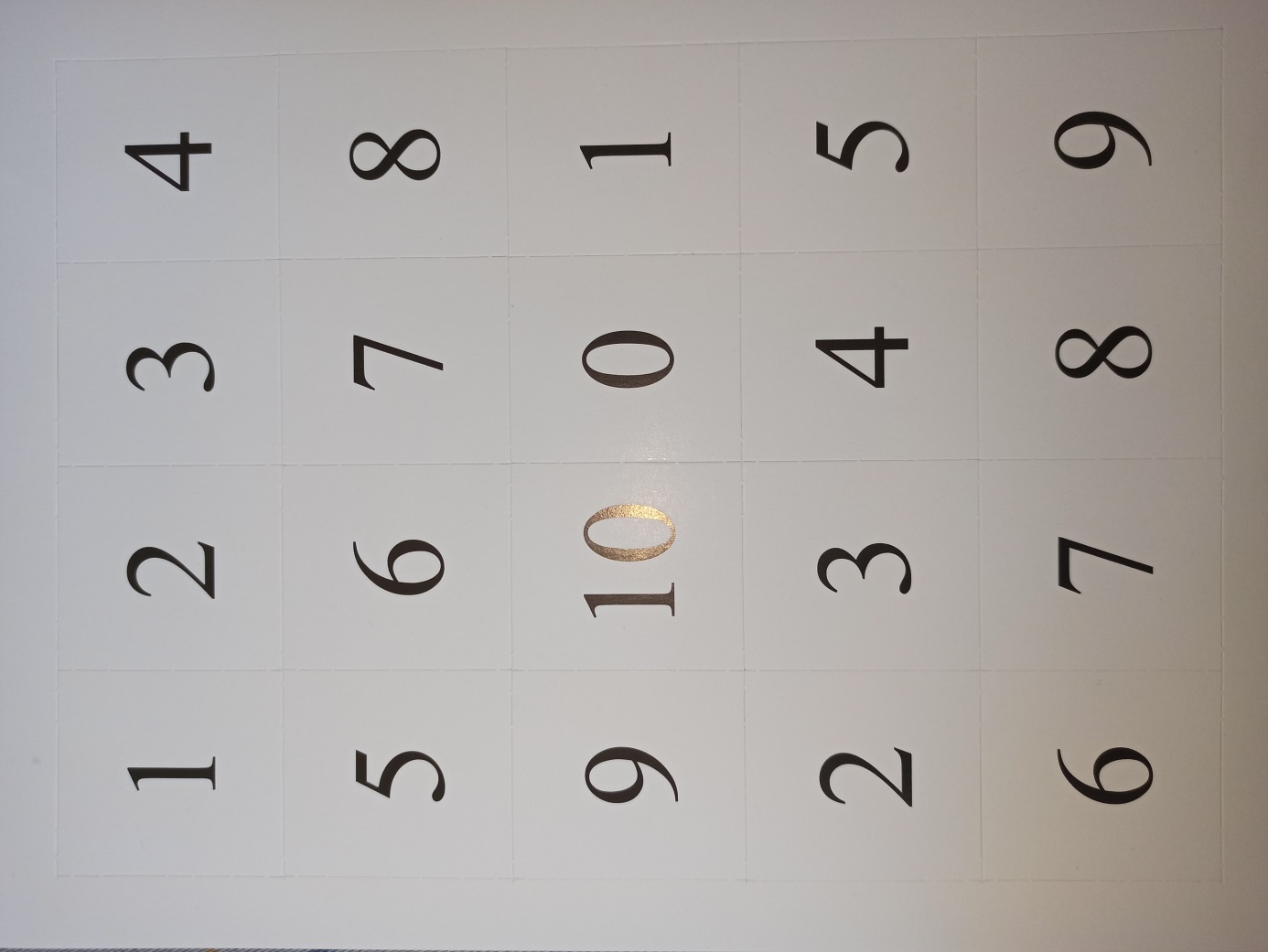 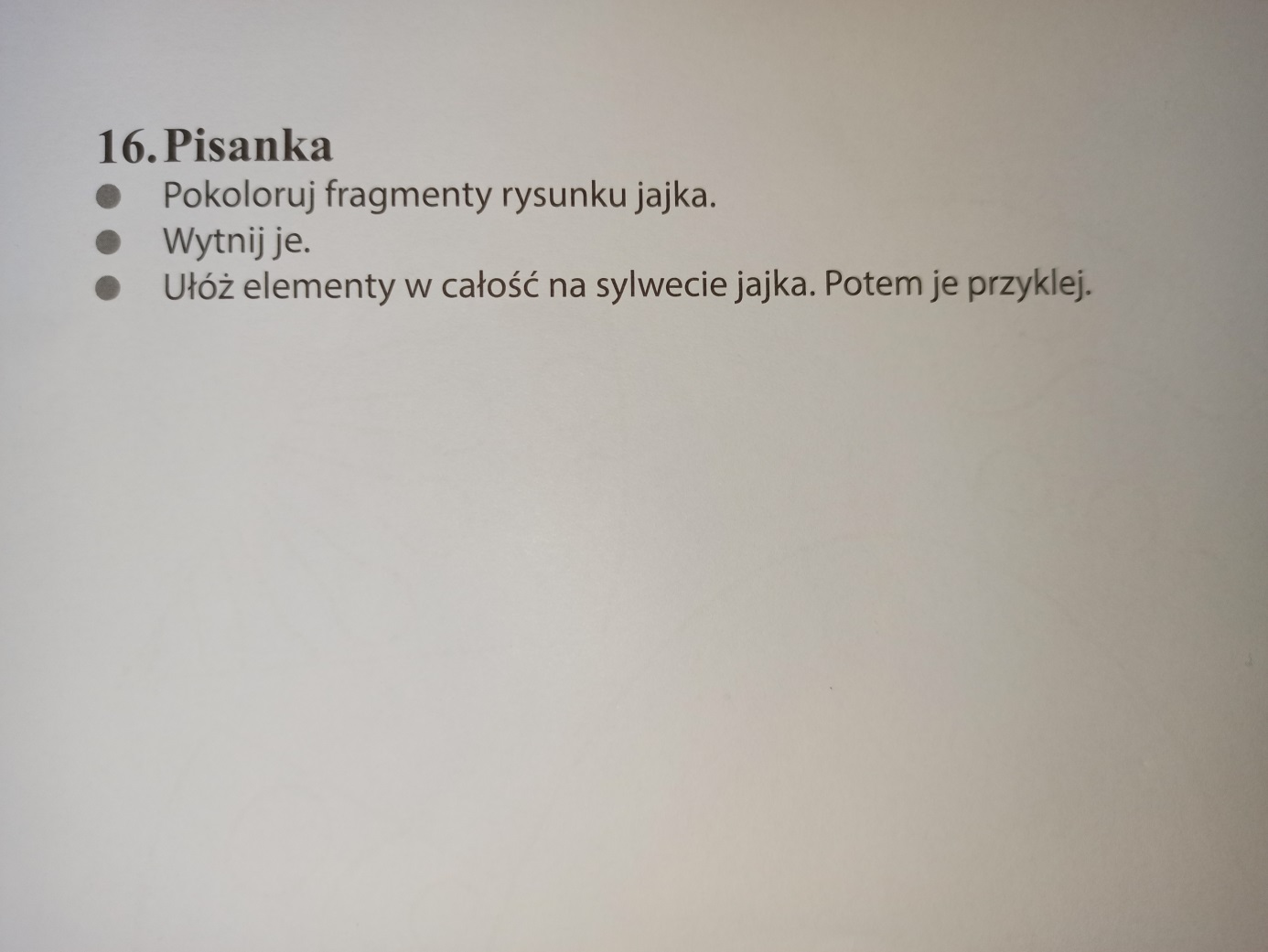 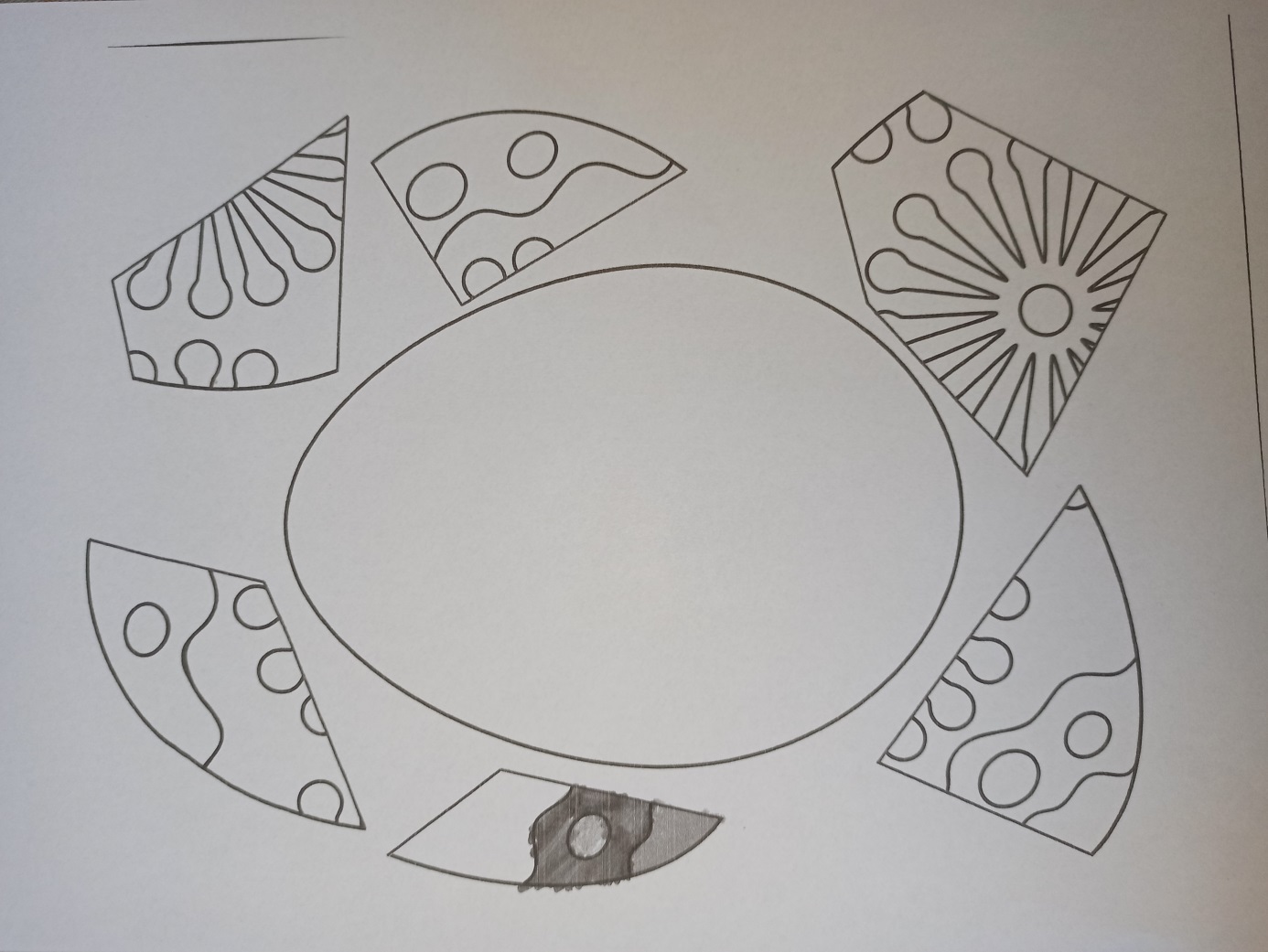 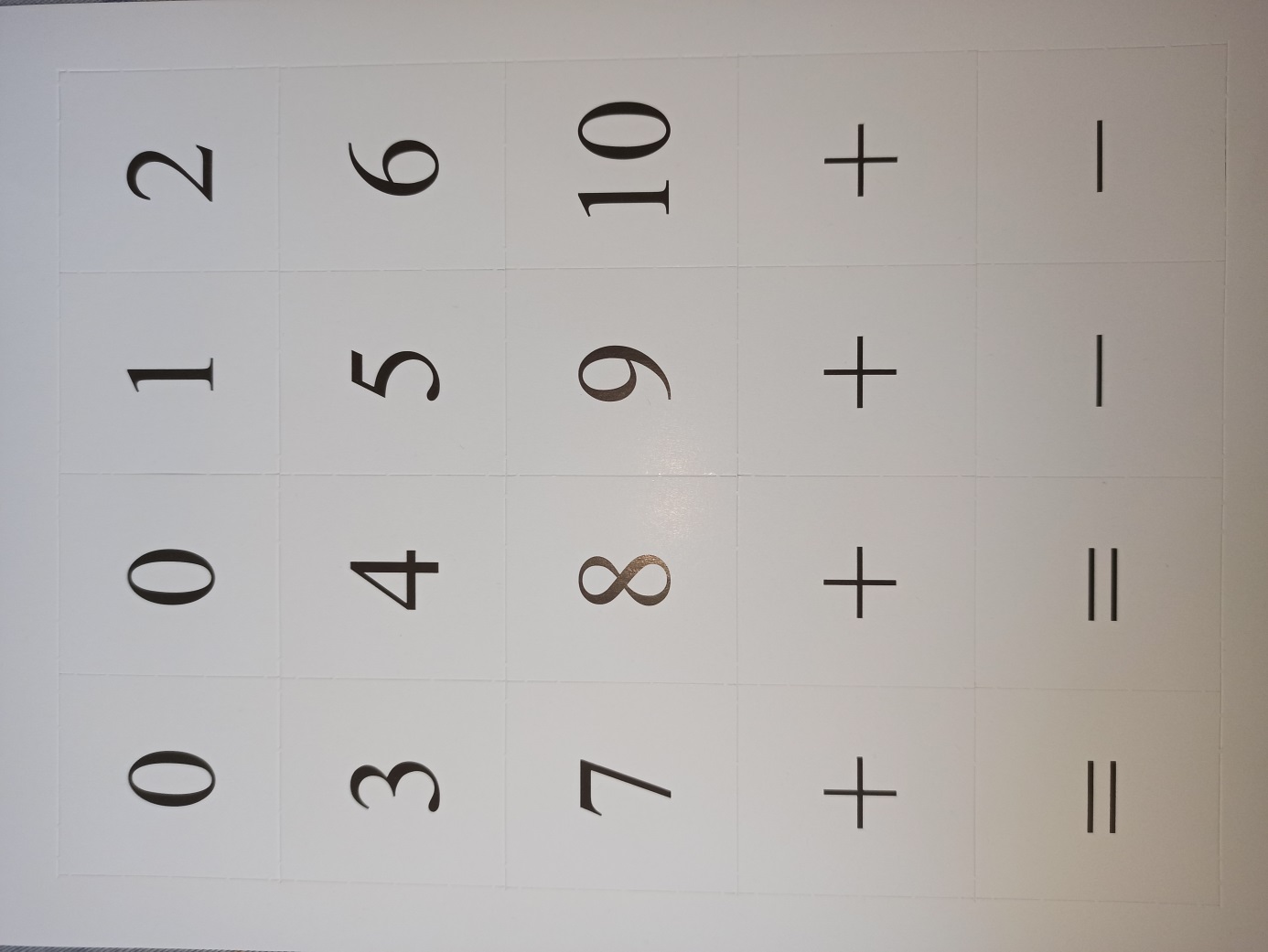 